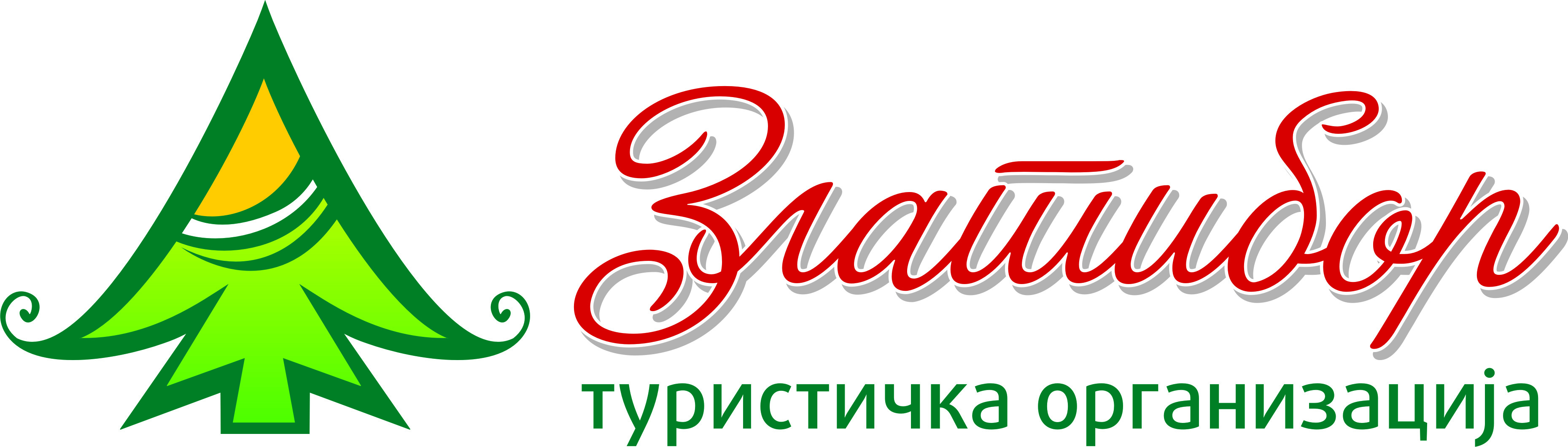 Коначиште Културни центар ЗлатиборЦеновник:1/2 соба – 2.500 динара1/1 соба – 3.500 динара1/2 апартман – 3.000 динара1/1 апартман – 4.250,00 динараЦене су изражене по особи на бази ноћења са доручкомДоручак је на бази шведског стола и служи се у ресторану хотела „Ирис“У цену није урачунат износ боравишне таксе и осигурањаБоравишна такса износи 120 динара дневно и осигурање 10,00 динара дневно по одраслој особи, деца до 7 година старости не плаћају боравишну таксу, а деца од 7 до 15 година плаћају боравишну таксу умањену за 50% и осигурање 10,00 динараСтруктура смештаја: Објекат располаже са:Осам двокреветних соба (одвојени лежајеви) – могу се користити и као једнокреветне собеЧетири апартмана: апартман се састоји од дневног боравка и спаваће собе. У спаваћој соби налази се француски лежај. У дневном боравку налази се тросед на развлачење.